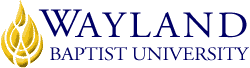 Plainview CampusSchool of Fine ArtsUNIVERSITY MISSION STATEMENTWayland Baptist University exists to educate students in an academically challenging, learning-focused and distinctively Christian environment for professional success and service to God and humankind.COURSE NUMBER & NAME: ART 2309 VC01, Art History Survey II  TERM: Sp I 2024INSTRUCTOR: Diane Doty, MFACONTACT INFORMATION:WBU Email: diane.doty@wayland.wbu.eduOFFICE HOURS, BUILDING & LOCATION: Online: M, T, F 12 pm -1 pm or by appointmentCOURSE MEETING TIME & LOCATION:onlineCATALOG DESCRIPTION: A survey of Western and non-Western painting, sculpture, architecture and minor arts from Prehistoric to the Fourteenth Century.PREREQUISITE: NoneREQUIRED TEXTBOOK AND RESOURCE MATERIAL: Art History Volume II, 6th edition by Marilyn Stokstad & Michael Cothren  OPTIONAL MATERIALSNoneCOURSE OUTCOMES AND COMPETENCIES:Students will identify and discuss civilization’s major contributions to the development of art.  Students will learn about a variety of media and changes to popular media over time.  Students will explore a global view of the world of art.  Students will be able to identify the social contributions (i.e., religious, philosophical, political, economic, and technical developments) as they shaped artistic developments from Renaissance to modern times.  Students will demonstrate the ability to critique the major artists and their works.  Students will demonstrate the relevance of the artworks of each period to the development of the artwork in the next period.  Students will demonstrate the ability to write scholarly papers on the History of Art.  Students will demonstrate the knowledge of the vocabulary of art and of artistic practices.  ATTENDANCE REQUIREMENTS:  As stated in the Wayland Catalog, students enrolled at one of the University’s external campuses should make every effort to attend all class meetings. All absences must be explained to the instructor, who will then determine whether the omitted work may be made up. When a student reaches that number of absences considered by the instructor to be excessive, the instructor will so advise the student and file an unsatisfactory progress report with the campus executive director. Any student who misses 25 percent or more of the regularly scheduled class meetings may receive a grade of F in the course. Additional attendance policies for each course, as defined by the instructor in the course syllabus, are considered a part of the University’s attendance policy.  LINK TO STATEMENT ON ACADEMIC INTEGRITY: Academic Integrity StatementDISABILITY STATEMENT:  In compliance with the Americans with Disabilities Act of 1990 (ADA), it is the policy of Wayland Baptist University that no otherwise qualified person with a disability be excluded from participation in, be denied the benefits of, or be subject to discrimination under any educational program or activity in the university. The Coordinator of Counseling Services serves as the coordinator of students with a disability and should be contacted concerning accommodation requests at (806) 291-3765. Documentation of a disability must accompany any request for accommodations.  COURSE REQUIREMENTS and GRADING CRITERIA:Note:  This is a reading intensive course. There is no substitute for a thorough reading of the text. Your textbook should be your main and often only source. There will be 8 short quizzes (50 points each), 8 discussions (50 points each) and 2 essay papers (100 points each) = 1,000 possible points total. The total points accumulated per student will determine the final grade.Discussion and participationYour participation in class discussion is an important aspect of your grade. The objective of this course is not for you to temporarily memorize terms and definitions for the sole purpose of regurgitating them on an exam. Any terms that you learn are there for you to use in real life situations. They should shed light and help you to look at and talk about art with some degree of authority. Class discussions are designed to help you apply what you learn and to give you a voice in the content of the course. Credit is given for useful contributions to discussions. Participating in the community that we build as a class and making use of that community to practice your skills in analyzing art work is at the heart and soul of this course. Talk to us, ask us questions, be part of the discussion and benefit from the medium that we have chosen to learn in.*You are required to make a minimum of 3 posts for each Lesson's Discussion. (This is the bare minimum effort and does not equal a 100% score.) Per topic you need one or two initial posts in your own words and substantial responses to classmates.Late work:I do not allow late posting to discussion. Late written assignments and quizzes may be submitted. There will be a deduction of 10 points per day it is late. If you have a personal or family emergency (immediate family) please forward documentation with your request for an extension. I recommend that you do not plan vacations, road trips, or other personal activities to coincide with quiz dates and that you do not wait until the last hour to submit work.Grades:There are 1,000 available points in the course. All grades are equally weighted. The final grade for the class will be determined by the total accumulated points that the student earns.Letter grade to range of points earned:A: 900 - 1,000
B: 800 - 899
C: 700 - 799D: 600 - 699F: 0 - 599Grade Appeal Statement: Students shall have protection through orderly procedures against prejudices or capricious academic evaluation. A student who believes that he or she has not been held to realistic academic standards, just evaluation procedures, or appropriate grading, may appeal the final grade given in the course by using the student grade appeal process described in the Academic Catalog. Appeals  may  not  be  made  for  advanced  placement  examinations  or  course bypass examinations. Appeals are limited to the final course grade, which may be upheld, raised, or lowered at any stage of the appeal process. Any recommendation to lower a course grade must be submitted through the Vice President of Academic Affairs/Faculty Assembly Grade Appeals Committee for review and approval. The Faculty Assembly Grade Appeals Committee may instruct that the course grade be upheld, raised, or lowered to a more proper evaluation.TechnologySmart phones and tablets are not a substitute for a computer in this class. Internet connections must be reliable. You may need to use a library computer if your computer is down. Do not ask Virtual Campus to re-set a quiz due to an Internet interruption. Contact your instructor. Quizzes can only be taken once so wait to start the exam until you are prepared and have enough time to complete the test in one sitting.  You will not be able to save your exam and finish it later.TENTATIVE SCHEDULEClass begins: 3.25.2024Lesson 1: Complete the Required First Assignment by 3.27Read introduction and Chapter 18 Initial topic post to discussion due ThursdayQuiz due 3.30Discussion due 3.30Lesson 2: Read Chapter 19  Initial post to discussion due ThursdayQuiz due 4.6Discussion due 4.6Lesson 3: Read chapters 20-21 Initial post to discussion due ThursdayQuiz due 4.13Discussion due 4.13Lesson 4: Read chapters 22-23 Initial post to discussion due ThursdayQuiz due 4.20Discussion due 4.20Paper # 1 due 4.20Lesson 5: Read chapters 24-25 Initial post to discussion due ThursdayQuiz due 4.27Discussion due 4.27Lesson 6: Read chapters 26-27 Initial post to discussion due ThursdayQuiz due 5.4Discussion due 5.4Lesson 7: Read chapters 28-29 Initial post to discussion due ThursdayQuiz due 5.11Discussion due 5.11Paper #2 due 5.11Lesson 8: Read 30-31 Initial post to discussion due ThursdayQuiz due 5.18Discussion due 5.18No Late work accepted after 5.18.Please note: This schedule may change as needed. Check announcements and email often for important information as we move through the course. Please refer to the course syllabus for course policies. This syllabus serves as a guide and can be amended at any time as the instructor deems necessary. 